NOUFAL    noufal.347110@2freemail.com Software Development & IT Support | 5+ Years Exp Career Objective: To obtain a responsible and challenging position in a people-oriented organization where there is a need to assure broad cooperative effort through the use of sound planning, strong administration, skills of persuasion to achieve goals. Seeking full-time employment where my present ability and ideas can be utilized as well as working environment helps me to reveal out the hidden skills and sharpen the knowledge to perform my best.Profile Overview: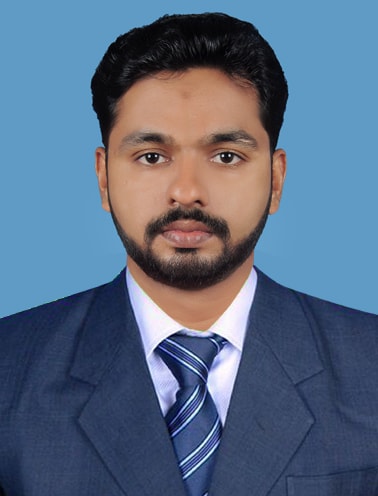 Above 5 Years of experience as Software Developer in software design, analysis, development of web and windows based applications using Microsoft Technologies.Expert on product development with strong project management skills to meet deadlines.Expertise in Microsoft technologies, such as .NET Framework(3.5, 4.0, 4.5), ADO.Net , MVC3, MVC5, WCF, Web APIExperience in developing applications using both ASP.NET MVC and ASP.NET Web FormsGood working skills in SQL Server 2005 and 2008Experience in web technologies, such as HTML, JavaScript, JQuery, AngularJs, CSS, XMLExperience in using Language-Integrated Query (LINQ) Experience in using TortoiseSVN version control toolKnowledge in Internet Information Server(IIS)Ability to learn and develop using new technologies quickly. Analytical and creative thinker with an ability to develop effective and efficient solutions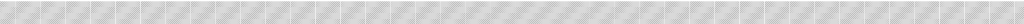 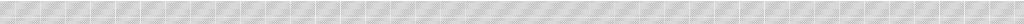 Project 1: Travel Booking System (Flight, Hotel and Car)Project Summary: Travel Booking System is a travel package consists of booking system of flights, hotels, car and flight+hotel etc. Objective of this project is to provide travel solutions in-house transactions also for the internet users to use their own booking system. This project mainly divided to two core parts B2B (Business to Business), B2C (Business to Clients). This is also contains a CMS system for displaying their own contents on their web application. It works as role driven program. It is customized and used by several of our clients. This included several flight, hotel, insurance and payment gateway API’s from providers.Role and responsibility:End to End development using MVC and C#.NETBuilding of Front end and validations using JavaScript and Jquery.Integrate world class flight and hotel providersInvolved in error and exception handlingIntegrate various payment gatewaysDatabase interaction with stored proceduresTeam managementImplemented following flight API’sGalileo, Sabre, Travel fusion, Fly Dubai and Jazeera Flight API’sImplemented various third party Payment Gateways,Knet Payment GatewayMigs (Master Card Internet Gateway Service)Paytm Payment GatewayPayfort (Support Pay@Store and Pay@Home Payments)CashU Payment Gateway  Implemented more than 20+ different travel booking sites for several clients. Followings are some of the live sitesProject 2: City Bookers Project Summary:City Bookers provides a complete solution for all travel needs right from searching for flight ticketing and hotel booking. The flight results are generated using the world famous Galileo flight provider as well as hotel results are generated from over 9 world class Hotel providers such as TBO, HotelBeds, Turico, Rezlive and GTA. Knet and Migs payment gateways are integrated to collect the payment for booking.Role and responsibility:End to End development using MVC and C#.NETBuilding of Front end and validations using JavaScript and Jquery.Involved Galileo flight Api integrationInvolved in error and exception handlingIntegrate knet and migs payment gatewaysDatabase interaction with stored proceduresTeam managementProject 3: Ejazza Project Summary:Ejazza  also a website that works in the lines of Citybookers which in turn provides world class travel related services. In contrary to Citybookers, Ejazza only provides flight related services that include the flight search engine up to ticket.Role and responsibility:End to End development using MVC and C#.NETBuilding of Front end and validations using JavaScript and Jquery.Involved Galileo flight Api integrationInvolved in error and exception handlingIntegrate knet and migs payment gatewaysDatabase interaction with stored proceduresTeam managementProject 4:  BizAccERP (Accounting and Inventory Package)Project Summary:BizAccERP is an accounting and inventory software developed for medium sized firms such as common retail and whole sale Shops and it can handle all types of functions of its size. It manages all key business operations in a single, integrated system, which includes General Ledger, Cash/Bank Management, Accounts Receivables, Sales Management, Order Management, Inventory Management, Production & Service Invoices, Human Resources Management, Payroll, Fixed Assets, Point of Sales and Project Management.Role and responsibility:Designed GUI InterfacesCoded the modules using C#.NETReports generation Involved in error and exception handlingDatabase interaction with stored proceduresI hereby declare that the details given above are true and correct to my knowledge and belief. If you give opportunity to work in your organization, I will be honest and loyal to the organization and work together with great efficiency.Languages:C, C#.NETDot Net Technologies        :ASP.NET(3.5, 4.0, 4.5), ADO.Net , MVC3, MVC5, WCF, Web APIRDBMS:SQL Server 2005, 2008Web technologies:MVC, HTML, JavaScript, JQuery, AngularJs, CSS, XMLDevelopment Tools	:Visual Studio 2010 and 2013Version Control ToolsOperating Systems::TortoiseSVNWindows 7 and 10TypeWeb Based ApplicationClientVariousRoleSoftware Programmer + Team leadTeam size25DomainTravelPlatformMicrosoft WindowsTechnology/Software.NET Framework 4.5, C# .NET, MVC5, ADO.Net, Visual Studio 2013, SQL Server 2008, HTML5, CSS, JQuery, Web Service, WCF, XMLTypeWeb Based ApplicationClientCity Bookers, KuwaitRoleSoftware Programmer + Team leadTeam size10DomainTravelPlatformMicrosoft WindowsTechnology/Software.NET Framework 4.5, C# .NET, MVC5, ADO.Net, Visual Studio 2013, SQL Server 2008, HTML5, CSS, JQuery, Web Service, WCF, XMLTypeWeb Based ApplicationClientEjazza Travel, KuwaitRoleSoftware Programmer + Team leadTeam size10DomainTravelPlatformMicrosoft WindowsTechnology/Software.NET Framework 4.5, C# .NET, MVC5, ADO.Net, Visual Studio 2013, SQL Server 2008, HTML5, CSS, JQuery, Web Service, WCF, XMLTypeWindows Based ApplicationClientVariousRoleSoftware ProgrammerTeam size6DomainERPPlatformMicrosoft WindowsTechnology/SoftwareC#.Net, SQL Server 2008, SAP Crystal Report